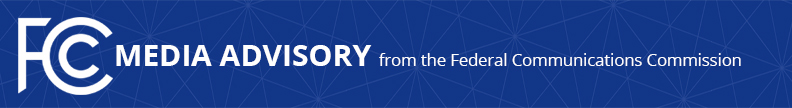 Media Contact: Katie Gorscak, (202) 763-4733katie.gorscak@fcc.govWill Wiquist, (202) 418-0509Will.wiquist@fcc.govFor Planning Purposes Only***MEDIA ADVISORY***
   --THE FCC’S CONNECT2HEALTH TASK FORCE TO HOST BROADBAND HEALTH SUMMIT WITH MAYO CLINIC
Jacksonville Event on October 1 at 9 a.m. EDT Open to the Media  -- WASHINGTON, September 30, 2015 – On October 1, 2015, the Federal Communications Commission's Connect2Health Task Force, along with Chairman Wheeler and Commissioner Clyburn, will travel to Jacksonville, Florida to highlight how broadband-enabled health technologies can transform health and care for seniors, caregivers, and people with disabilities.  The Broadband Health Summit, Building Connected Health and Smart Care Systems in Florida and Beyond, is co-hosted by the Mayo Clinic and will feature Dr. Steve Ommen, who heads Mayo’s Connected Care efforts. This event is part of the Task Force's “Beyond the Beltway Series” to reach out broadly about the transformative power of broadband-enabled solutions and next-generation communications, especially in rural and underserved areas. WHEN: Thursday, October 1, 2015, from 9 a.m.-3 p.m. EDTThis event is free and open to the public.  Due to limited seating, registration is strongly encouraged.  Members of the media are welcome to attend.WHAT: Broadband Health Summit – Building Connected Health and Smart Care Systems in Florida and Beyond This broadband health summit will feature a cross-section of industry leaders, innovators, telehealth practitioners, public policy thinkers, health care providers, and rural telehealth experts. Summit highlights will include:A C-Suite level discussion on the next decade of connected care and on how best to create a broad, cross-sector vision for the broadband-enabled future of health care;Sessions highlighting Florida broadband health innovation and examples of promising telehealth initiatives that potentially could be replicated or scaled up across the state and the country; andDiscussions exploring how to catalyze an integrated, seamless connected health ecosystem for seniors and people with disabilities in the state.WHO: FCC Chairman Tom Wheeler and Commissioner Mignon Clyburn will join Dr. Steve Ommen, Medical Director, Center for Connected Care at the Mayo Clinic and the Connect2HealthFCC Task Force for this summit which will also feature:Meredith Attwell Baker, President and CEO, CTIA – The Wireless AssociationDr. Kevin Barrett, Medical Director, Mayo Clinic TelestrokeRena Brewer, CEO, Global Partnership for TelehealthDr. Gail Croall, Chief Medical Officer, HealthSpotDon Hughes, Fire Chief, Satellite Beach Fire DepartmentThe Honorable Mia L. Jones, Florida House of Representatives District 14Candice King, MBA, MAE;  Executive Director, Alachua County Organization for Rural Needs, Inc. (ACORN) ClinicSean McCoy, Ph.D., Health Science Specialist, Veterans Health AdministrationDr. Deborah Mulligan, Chief Medical Officer, MDLiveMichael Robinson, Vice President, U.S. Health and Life Sciences, MicrosoftAlex Romillo, Chief Operating Officer, Health Choice NetworkKendra Siler-Marsiglio, Ph.D., HCC, President, CommunityHealth IT, Director, Rural Health Partnership, Well FloridaAustin White, President and CEO, MD Health RX Solutions, LLCA complete event agenda is available online.WHERE: The Summit will be held at the Mayo Clinic, Cannaday Building, Kinne Auditorium, 4500 San Pablo Rd. S, Jacksonville, FL 32224. Press interested in media interviews should contact Katie Gorscak at (202) 763-4733 and Will Wiquist at (202) 418-0509.ONLINE: The event will be live-streamed on www.fcc.gov/live. The event will also be live-tweeted through @FCC using #C2HFCC. ###
Office of Media Relations: (202) 418-0500TTY: (888) 835-5322Twitter: @FCCwww.fcc.gov/office-media-relationsThis is an unofficial announcement of Commission action.  Release of the full text of a Commission order constitutes official action.  See MCI v. FCC, 515 F.2d 385 (D.C. Cir. 1974).